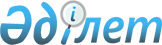 Об установлении ставок фиксированного налога на территории города Нур-Султан
					
			Утративший силу
			
			
		
					Решение маслихата города Нур-Султана от 26 сентября 2019 года № 430/55-VI. Зарегистрировано Департаментом юстиции города Нур-Султана 7 октября 2019 года № 1247. Утратило силу решением маслихата города Нур-Султана от 26 августа 2020 года № 529/71-VI.
      Сноска. Утратило силу решением маслихата города Нур-Султана от 26.08.2020 № 529/71-VI (вводится в действие по истечении десяти календарных дней после дня его первого официального опубликования).
      В соответствии с пунктом 3 статьи 546 Кодекса Республики Казахстан от 25 декабря 2017 года "О налогах и других обязательных платежах в бюджет (Налоговый кодекс)" маслихат города Нур-Султан РЕШИЛ:
      1. Установить единые ставки фиксированного налога для всех налогоплательщиков, осуществляющих деятельность на территории города Нур-Султан согласно приложению к настоящему решению.
      2. Признать утратившим силу решение масихата города Астаны от 31 марта 2009 года № 203/31-IV "Об установлении ставок фиксированного налога на территории города Астаны" (зарегистрировано в Реестре государственной регистрации нормативных правовых актов за № 571, опубликовано в газетах "Астана ақшамы", "Вечерняя Астана" 28 апреля 2009 года).
      3. Настоящее решение вступает в силу со дня государственной регистрации в органах юстиции и вводится в действие по истечении десяти календарных дней после дня его первого официального опубликования. Ставки фиксированного налога, устанавливаемые на территории города Нур-Султан
					© 2012. РГП на ПХВ «Институт законодательства и правовой информации Республики Казахстан» Министерства юстиции Республики Казахстан
				
      Председатель сессии
маслихата города Нур-Султан 

Қ. Таукен

      Секретарь маслихата
города Нур-Султан 

Ж. Нурпиисов
Приложение 
к решению маслихата
города Нур-Султан
от 26 сентября 2019 года № 430/55-VI
№ п/п
Наименование объекта налогообложения
Единица объекта налогообложения
Ставки фиксированного налога в месяц (в месячных расчетных показателях)
1.
Игровой автомат без выигрыша, предназначенный для проведения игры с одним игроком
1
12
2.
Игровой автомат без выигрыша, предназначенный для проведения игры с участием более одного игрока
1
18
3.
Персональный компьютер, используемый для проведения игры
1
4
4.
Игровая дорожка
1
30
5.
Карт
1
5
6.
Бильярдный стол
1
12
7.
Обменный пункт уполномоченной организации, расположенный в городе Нур-Султан
1
70